Министерство науки и высшего образования Российской Федерации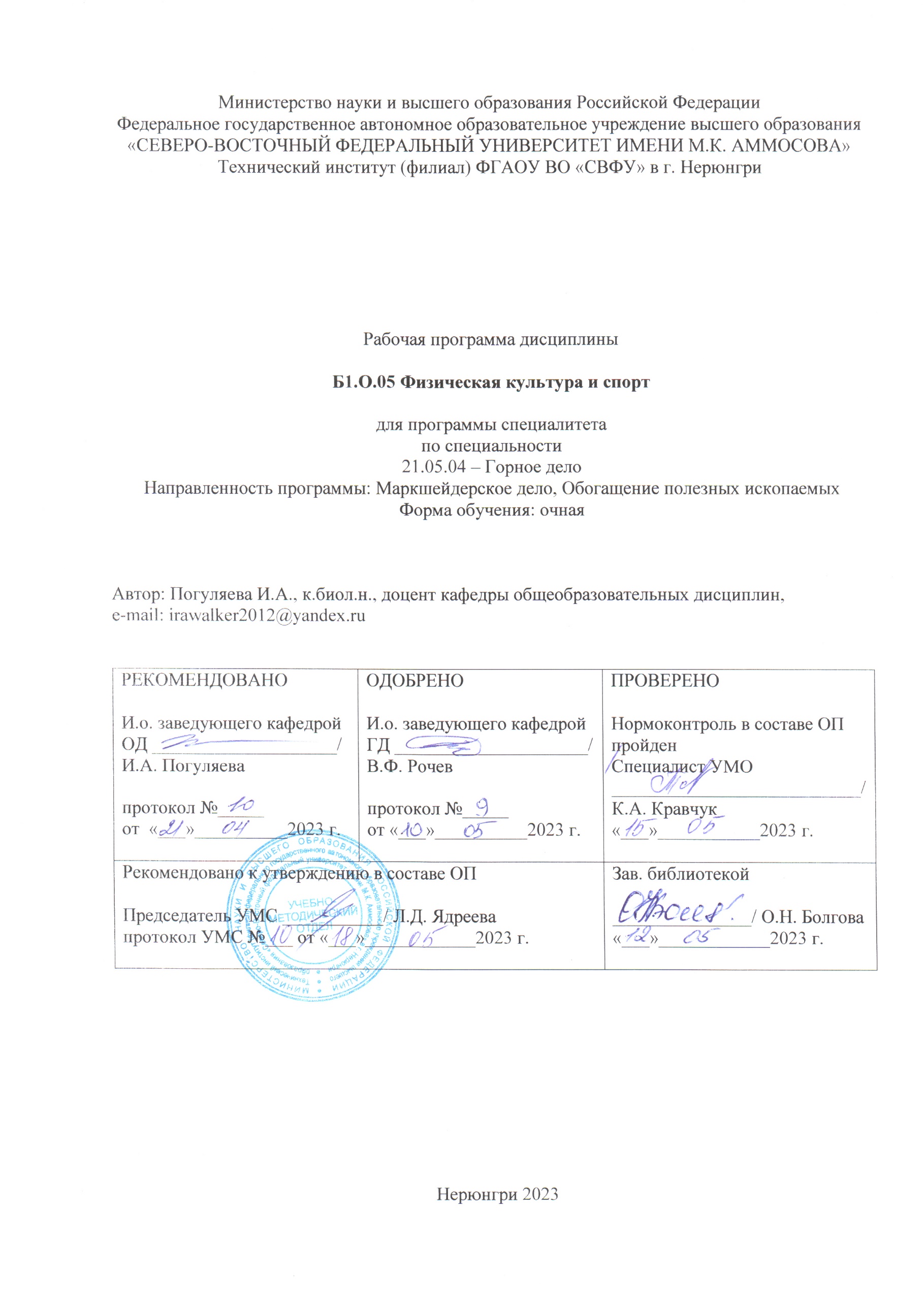 Федеральное государственное автономное образовательное учреждение высшего образования«СЕВЕРО-ВОСТОЧНЫЙ ФЕДЕРАЛЬНЫЙ УНИВЕРСИТЕТ ИМЕНИ М.К. АММОСОВА»Технический институт (филиал) ФГАОУ ВО «СВФУ» в г. НерюнгриРабочая программа дисциплиныБ1.О.05 Физическая культура и спортдля программы специалитета по специальности21.05.04 – Горное делоНаправленность программы: Маркшейдерское дело, Обогащение полезных ископаемыхФорма обучения: очная Автор: Погуляева И.А., к.биол.н., доцент кафедры общеобразовательных дисциплин, е-mail: irawalker2012@yandex.ru Нерюнгри 20231. АННОТАЦИЯк рабочей программе дисциплиныБ1.О.05 Физическая культура и спортТрудоемкость 2 з.е.1.1. Цель освоения и краткое содержание дисциплиныЦелью освоения дисциплины является формирование физической культуры личности и способности направленного использования разнообразных средств физической культуры, спорта и туризма для сохранения и укрепления здоровья, психофизической подготовки и самоподготовки к будущей жизни и профессиональной деятельности.Краткое содержание дисциплины: Физическая культура и спорт в общекультурной и профессиональной подготовке студентов. Биологические и социально-биологические основы физической культуры. Образ жизни и его отражение в профессиональной деятельности. Общая и специальная физическая подготовка. Основы методики самостоятельных занятий физическими упражнениями. Профессионально-прикладная физическая подготовка студентов и специалистов.1.2. Перечень планируемых результатов обучения по дисциплине, соотнесенных с планируемыми результатами освоения образовательной программы1.3. Место дисциплины в структуре образовательной программы1.4. Язык преподавания: русский.2. Объем дисциплины в зачетных единицах с указанием количества академических часов, выделенных на контактную работу обучающихся с преподавателем (по видам учебных занятий) и на самостоятельную работу обучающихсяВыписка из учебного плана: для группы С-ГД (МД, ОПИ)-233. Содержание дисциплины, структурированное по темам с указанием отведенного на них количества академических часов и видов учебных занятий3.1. Распределение часов по разделам и видам учебных занятийПримечание: ПР – теоретическая подготовка к практическим работам, ПТ – подготовка к тестированию.3.2. Содержание тем программы дисциплины Тема 1. Физическая культура и спорт в общекультурной и профессиональной подготовке студентов Физическая культура и спорт как социальный феномен современного общества. Средства и основные составляющие физической культуры. Физическая культура в профессиональной подготовке студента.Тема 2. Биологические и социально-биологические основы физической культурыБиологические основы физической культуры. Социально-биологические основы физической культуры. Физиологические механизмы  и закономерности  совершенствования отдельных функциональных систем и организма в целом под воздействием направленной физической нагрузки или тренировки.Тема 3. Образ жизни и его отражение в профессиональной деятельности Основы здорового образа жизни студентов. Составляющие ЗОЖ. Тема 4. Общая и специальная физическая подготовка	Общая физическая подготовка (ОФП). Специальная физическая подготовка.  Интенсивность физических нагрузок при физической подготовке. Значение мышечной релаксации (расслабления).  Организация и методика учебно-тренировочных занятий.Тема 5. Основы методики самостоятельных занятий физическими упражнениямиОсновные методические положения самостоятельных занятий. Формы, средства и основное содержание самостоятельных занятий. Врачебный, педагогический контроль и самоконтроль при занятиях физическими упражнениями и спортом. Тема 6. Профессионально-прикладная физическая подготовка студентов как будущих специалистовОбщие положения профессионально-прикладной физической подготовки студентов. Методические основы производственной физической культуры. Влияние условий труда и быта специалиста на выбор форм, методов и средств ПФК. Физическая культура и спорт в свободное время специалистов. Профилактика профессиональных заболеваний и травматизма средствами физической культуры.3.3. Формы и методы проведения занятий, применяемые учебные технологииВ процессе преподавания дисциплины используются традиционные технологии наряду с активными технологиями.Лекция-визуализация способствует преобразованию устной и письменной информации в визуальную форму при использовании схем, рисунков, чертежей и т.п. Такая лекция способствует успешному решению проблемной ситуации, т.к. активно включается мыслительная деятельность обучающихся при широком использовании наглядности и т.д.Работа в малых группах на практических занятиях позволяет развить умение работать в команде, планировать и делать выводы на основании произведенных действий, т.е. закладывает основы научно-исследовательской работы в дальнейшей профессиональной деятельности4. Перечень учебно-методического обеспечения для самостоятельной работы обучающихся по дисциплинеСодержание СРСМетодические указания для обучающихся по освоению дисциплиныРабота на практических занятияхВ период освоения дисциплины студенты посещают лекционные занятия, самостоятельно изучают дополнительный теоретический материал к практическим занятиям. На практических занятиях студенты развивают навыки самостоятельной работы с научной и справочной литературой, учатся применять полученные теоретические знания при решении практических задач, в т.ч. на занятиях в спортзале.Темы практических занятий и максимальный балл за 1 занятиеОценка индивидуального уровня здоровья (3 б.) 3.1Антропометрические измерения. Оценка типа телосложения (3 б.)Оценка общего и основного обмена веществ (3 б.)Оценка осанки (3 б.)Коррекция осанки с использованием специальных комплексов упражнения (в спортзале) (10 б.)Мышечная релаксация. Методика самомассажа (5 б.)Составление комплекса упражнений в выбранном виде спорта (в т.ч. в спортзале) (10 б.)Дневник самоконтроля (3 б.)Физкультурная пауза как элемент профгимнастики (10 б.)Критерии оценки работы на практических занятиях: владение теоретическими положениями по теме (для занятий семинарского типа), выполнение практических заданий, в т.ч. правильность расчетов, знание терминологии. ТестированиеТестирование является основной текущей проверочной работой по дисциплине. Тематическая структура БТЗ:1. Физическая культура и спорт в общекультурной и профессиональной подготовке студентов 2. Биологические и социально-биологические основы физической культуры3. Образ жизни и его отражение в профессиональной деятельности4. Общая и специальная физическая подготовка5. Основы методики самостоятельных занятий физическими упражнениями6. Профессионально-прикладная физическая подготовка студентов как будущих специалистовВиды тестовых заданий:Образцы тестовых заданий1. Задание закрытой формы Одна из задач дисциплины «Физическая культура и спорт» – формирование у студентов ... установки на занятия физической культурой (и спортом).-:оптимистичной-:нейтральной+:положительно осмысленной-:негативной2. Задание открытой формы ### передает импульс из центральной нервной системы в мышцу и вызывает ее сокращение.Ответ: нейрон3. Задание на соответствиеСоответствие типа ткани определенной функцииОтвет: А2; Б3; В1; Г44. Задание «верно - неверно»Формированию положительной осмысленной установки на занятия физкультурой способствует сложный и творческий уровень этой деятельности.+:верно-:неверноКритерии оценки теста: 1 правильный ответ = 1 балл. Методические указания для помощи обучающимся в успешном освоении дисциплины в соответствии с запланированными видами учебной и самостоятельной работы обучающихся размещены в СДО Moodle: http://moodle.nfygu.ru/course/view.php?id=13659 (МД-23), http://moodle.nfygu.ru/course/view.php?id=13740 (ОПИ-23)Рейтинговый регламент по дисциплине:6. Фонд оценочных средств для проведения промежуточной аттестации обучающихся по дисциплине6.1. Показатели, критерии и шкала оценивания6.2. Методические материалы, определяющие процедуры оценивания7. Перечень основной и дополнительной учебной литературы, необходимой для освоения дисциплины8. Перечень ресурсов информационно-телекоммуникационной сети «Интернет» (далее сеть-Интернет), необходимых для освоения дисциплиныЭлектронная информационно-образовательная среда «Moodle» – http://moodle.nfygu.ru/course/view.php?id=13659 (МД-23), http://moodle.nfygu.ru/course/view.php?id=13740 (ОПИ-23)9. Описание материально-технической базы, необходимой для осуществления образовательного процесса по дисциплине10. Перечень информационных технологий, используемых при осуществлении образовательного процесса по дисциплине, включая перечень программного обеспечения и информационных справочных систем 10.1. Перечень информационных технологий, используемых при осуществлении образовательного процесса по дисциплинеПри осуществлении образовательного процесса по дисциплине используются следующие информационные технологии:использование на занятиях электронных изданий (чтение лекций с использованием слайд-презентаций), видеоматериалов;организация взаимодействия с обучающимися посредством СДО Moodle.10.2. Перечень программного обеспеченияMS PowerPoint, MS Word.10.3. Перечень информационных справочных системНет.ЛИСТ АКТУАЛИЗАЦИИ РАБОЧЕЙ ПРОГРАММЫ ДИСЦИПЛИНЫБ1.О.05 Физическая культура и спортВ таблице указывается только характер изменений (например, изменение темы, списка источников по теме или темам, средств промежуточного контроля) с указанием пунктов рабочей программы. Само содержание изменений оформляется приложением по сквозной нумерации.РЕКОМЕНДОВАНО И.о. заведующего кафедрой ОД ____________________/ И.А. Погуляева протокол №_____ от  «___»__________2023 г.ОДОБРЕНОИ.о. заведующего кафедрой ГД _____________________/ В.Ф. Рочевпротокол №_____  от «___»__________2023 г.ПРОВЕРЕНОНормоконтроль в составе ОП пройденСпециалист УМО___________________________/ К.А. Кравчук «___»___________2023 г.Рекомендовано к утверждению в составе ОППредседатель УМС ___________/ Л.Д. Ядреева протокол УМС №___ от «___»____________2023 г.Рекомендовано к утверждению в составе ОППредседатель УМС ___________/ Л.Д. Ядреева протокол УМС №___ от «___»____________2023 г.Зав. библиотекой_______________/ О.Н. Болгова«___»____________2023 г.Наименование категории (группы) компетенцийПланируемые результаты освоения программы (код и содержание компетенции)Индикаторы достижения компетенцийПланируемые результаты обучения по дисциплинеОценочные средстваУниверсальные компетенцииУК-7: Способен поддерживать должный уровень физической подготовленности для обеспечения полноценной социальной и профессиональной деятельностиОбосновывает выбор здоровьесберегающей технологии для поддержания здорового образа жизни с учетом физиологических особенностей организма и условий реализации профессиональной деятельности (УК-7.1.);планирует свое рабочее и свободное время для оптимального сочетания физической и умственной нагрузки и обеспечения работоспособности (УК-7.2.);соблюдает и пропагандирует нормы здорового образа жизни в различных жизненных ситуациях и в профессиональной деятельности (УК 7.3.); устанавливает соответствие выбранных средств и методов укрепления здоровья, физического самосовершенствования показателям уровня физической подготовленности (УК 7.4.); определяет готовность к выполнению нормативных требований Всероссийского физкультурно-спортивного комплекса ГТО (УК 7.5.)Знать: факторы, формирующие здоровье человека; составляющие здорового образа жизни и их влияние на здоровье человека; методы регулирования работоспособности; основы профессионально-прикладной физической подготовки;уметь: использовать научные принципы здорового образа жизни в повседневной жизни и в профессиональной деятельности; осуществлять комплекс мероприятий, направленных на формирование здорового образа жизни и укрепление здоровья; проводить расчеты двигательной активности и суточных энерготрат; осуществлять подбор средств для самомассажа и мышечной релаксации; определять индивидуальный уровень общей и специальной физической подготовленности; подбирать средства и методы для проведения физкультурного занятия в избранном виде спорта; осуществлять оценку функционального состояния организма, подбор средств коррекции телосложения; составлять  комплекс  мероприятий  оздоровительно-профилактической  направленности для поддержания профессионального долголетия;владеть: компетенциями сохранения здоровья (знания и соблюдения норм здорового образа жизни) и использовать полученные знания в пропаганде здорового образа жизниРабочая тетрадь, тестИндексНаименование дисциплины Семестр изученияИндексы и наименования учебных дисциплин (модулей), практикИндексы и наименования учебных дисциплин (модулей), практикИндексНаименование дисциплины Семестр изученияна которые опирается содержание данной дисциплины (модуля)для которых содержание данной дисциплины (модуля) выступает опоройБ1.О.05Физическая культура и спорт1знания, умения и компетенции, полученные обучающимися в средней общеобразовательной школеБ1.О.04.01 Безопасность жизнедеятельностиБ1.В.ДВ.01.01 Физическая культура для студентов спецмедгруппыБ1.В.ДВ.01.02 Общая физическая подготовкаБ1.В.ДВ.01.03 Спортивная подготовкаКод и название дисциплины по учебному плануБ1.О.05 Физическая культура и спортБ1.О.05 Физическая культура и спортКурс изучения11Семестр(ы) изучения11Форма промежуточной аттестации (зачет/экзамен)зачетзачетТрудоемкость (в ЗЕТ)2 ЗЕТ2 ЗЕТТрудоемкость (в часах) (сумма строк №1,2,3), в т.ч.:7272№ 1. Контактная работа обучающихся с преподавателем (КР), в часах:Объем аудиторной работы,в часахВ т.ч. с применением ДОТ или ЭО, в часахОбъем работы (в часах) (1.1.+1.2.+1.3.):55-1.1. Занятия лекционного типа (лекции)36-1.2. Занятия семинарского типа, всего, в т.ч.:18-- семинары (практические занятия, коллоквиумы и т.п.)18-1.3. КСР (контроль самостоятельной работы, консультации)1-№ 2. Самостоятельная работа обучающихся (СРС) (в часах)1717№3. Количество часов на экзамен (при наличии экзамена в учебном плане)--РазделВсего часовКонтактная работа, в часахКонтактная работа, в часахКонтактная работа, в часахКонтактная работа, в часахКонтактная работа, в часахЧасы СРСРазделВсего часовЛекциииз них с применением  ЭО и ДОТСеминары  (практические занятия, коллоквиумы)из них с применением  ЭО и ДОТКСР (консультации)Тема 1. Физическая культура и спорт в общекультурной и профессиональной подготовке студентов 724-2-1-Тема 2. Биологические и социально-биологические основы физической культуры721041-Тема 3. Образ жизни и его отражение в профессиональной деятельности726-4-13 (ПР)Тема 4. Общая и специальная физическая подготовка726-4-14 (ПР)Тема 5. Основы методики самостоятельных занятий физическими упражнениями726-2-14 (ПР)Тема 6. Профессионально-прикладная физическая подготовка студентов как будущих специалистов724-2-12 (ПР)Тестирование72----14 (ПТ)Всего часов7236-18-117№Наименование раздела (темы) дисциплиныВид СРСТрудо-емкость (в часах)Формы и методы контроляТема 3. Образ жизни и его отражение в профессиональной деятельностиПодготовка к практическим занятиям (внеауд. СРС)3Выступление на семинарах, занятия в спортзале Тема 4. Общая и специальная физическая подготовкаПодготовка к практическим занятиям (внеауд. СРС)4Выступление на семинарах, занятия в спортзале Тема 5. Основы методики самостоятельных занятий физическими упражнениямиПодготовка к практическим занятиям (внеауд. СРС)4Выступление на семинарах, занятия в спортзале Тема 6. Профессионально-прикладная физическая подготовка студентов как будущих специалистовПодготовка к практическим занятиям (внеауд. СРС)2Выступление на семинарах, занятия в спортзале Темы 1-6Подготовка к тестированию (внеауд. СРС)4ТестированиеВсего часов за 1 семестр17Вид заданияКоличество ТЗКоличество предполагаемых ответовЗадания закрытой структуры401-2Задания открытой структуры1Задания на соответствие64Задания типа «верно - неверно»41АСоединительная1ДвижениеБЭпителиальная2ОпораВМышечная3ТерморегуляцияГНервная4Управление организмом№Вид выполняемой учебной работы(контролирующие мероприятия)Количество баллов (min)Количество баллов (max)1Практическое занятие 30502Тестирование3050Количество баллов для получения зачета (min-max)60100Коды оцениваемых компетенцийИндикаторы достижения компетенцийПоказатель оценивания (по п.1.2. РПД)Шкалы оценивания уровня сформированности компетенций/элементов компетенцийШкалы оценивания уровня сформированности компетенций/элементов компетенцийШкалы оценивания уровня сформированности компетенций/элементов компетенцийКоды оцениваемых компетенцийИндикаторы достижения компетенцийПоказатель оценивания (по п.1.2. РПД)Уровни освоенияКритерии оценивания (дескрипторы)ОценкаУК-7Обосновывает выбор здоровьесберегающей технологии для поддержания здорового образа жизни с учетом физиологических особенностей организма и условий реализации профессиональной деятельности (УК-7.1.);планирует свое рабочее и свободное время для оптимального сочетания физической и умственной нагрузки и обеспечения работоспособности (УК-7.2.);соблюдает и пропагандирует нормы здорового образа жизни в различных жизненных ситуациях и в профессиональной деятельности (УК 7.3.); устанавливает соответствие выбранных средств и методов укрепления здоровья, физического самосовершенствования показателям уровня физической подготовленности (УК 7.4.); определяет готовность к выполнению нормативных требований Всероссийского физкультурно-спортивного комплекса ГТО (УК 7.5.)Знать: факторы, формирующие здоровье человека; составляющие здорового образа жизни и их влияние на здоровье человека; методы регулирования работоспособности; основы профессионально-прикладной физической подготовки;уметь: использовать научные принципы здорового образа жизни в повседневной жизни и в профессиональной деятельности; осуществлять комплекс мероприятий, направленных на формирование здорового образа жизни и укрепление здоровья; проводить расчеты двигательной активности и суточных энерготрат; осуществлять подбор средств для самомассажа и мышечной релаксации; определять индивидуальный уровень общей и специальной физической подготовленности; подбирать средства и методы для проведения физкультурного занятия в избранном виде спорта; осуществлять оценку функционального состояния организма, подбор средств коррекции телосложения; составлять  комплекс  мероприятий  оздоровительно-профилактической  направленности для поддержания профессионального долголетия;владеть: компетенциями сохранения здоровья (знания и соблюдения норм здорового образа жизни) и использовать полученные знания в пропаганде здорового образа жизниОсвоеноПо общей сумме баллов за различные формы СРС студент набрал 60 баллов и болееЗачтеноУК-7Обосновывает выбор здоровьесберегающей технологии для поддержания здорового образа жизни с учетом физиологических особенностей организма и условий реализации профессиональной деятельности (УК-7.1.);планирует свое рабочее и свободное время для оптимального сочетания физической и умственной нагрузки и обеспечения работоспособности (УК-7.2.);соблюдает и пропагандирует нормы здорового образа жизни в различных жизненных ситуациях и в профессиональной деятельности (УК 7.3.); устанавливает соответствие выбранных средств и методов укрепления здоровья, физического самосовершенствования показателям уровня физической подготовленности (УК 7.4.); определяет готовность к выполнению нормативных требований Всероссийского физкультурно-спортивного комплекса ГТО (УК 7.5.)Знать: факторы, формирующие здоровье человека; составляющие здорового образа жизни и их влияние на здоровье человека; методы регулирования работоспособности; основы профессионально-прикладной физической подготовки;уметь: использовать научные принципы здорового образа жизни в повседневной жизни и в профессиональной деятельности; осуществлять комплекс мероприятий, направленных на формирование здорового образа жизни и укрепление здоровья; проводить расчеты двигательной активности и суточных энерготрат; осуществлять подбор средств для самомассажа и мышечной релаксации; определять индивидуальный уровень общей и специальной физической подготовленности; подбирать средства и методы для проведения физкультурного занятия в избранном виде спорта; осуществлять оценку функционального состояния организма, подбор средств коррекции телосложения; составлять  комплекс  мероприятий  оздоровительно-профилактической  направленности для поддержания профессионального долголетия;владеть: компетенциями сохранения здоровья (знания и соблюдения норм здорового образа жизни) и использовать полученные знания в пропаганде здорового образа жизниНе освоеноПо общей сумме баллов за различные формы СРС студент набрал менее 60 балловНе зачтеноХарактеристики процедурыВид процедуры зачетЦель процедурывыявить степень сформированности компетенции УК-7 (УК-7.1-7.5)Локальные акты вуза, регламентирующие проведение процедурыПоложение о проведении текущего контроля успеваемости и промежуточной аттестации обучающихся СВФУ, версия 3.0, утверждено ректором СВФУ 19.02.2019 г.Положение о балльно-рейтинговой системе в СВФУ, версия 4.0, утверждено ректором СВФУ 21.02.2018 г.Субъекты, на которых направлена процедурастуденты 1 курса специалитетаПериод проведения процедурызимняя экзаменационная сессияТребования к помещениям и материально-техническим средствам -Требования к банку оценочных средств-Описание проведения процедурыВ соответствии с Положением о балльно-рейтинговой системе в СВФУ (утвержденный ректором СВФУ 21.02.2018 г.), зачет «ставится при наборе 60 баллов». Таким образом, процедура зачета не предусмотренаШкалы оценивания результатов Шкала оценивания результатов приведена в п. 6.1. РПДРезультаты процедурыВ результате сдачи всех заданий для СРС студенту необходимо набрать не менее 60 баллов, чтобы получить зачет№Автор, название, место издания, издательство, год издания учебной литературы, вид и характеристика иных информационных ресурсовПечатные издания: наличие в НБ ТИ (ф) СВФУ, кафедральная библиотека и кол-во экземпляровЭлектронные издания: точка доступа к ресурсу (наименование ЭБС, ЭБ СВФУ)Основная литератураОсновная литератураОсновная литератураОсновная литератураФизическая культура студента и жизнь: учебник / В.И. Ильинич. – М.: Гардарики, 2010 Гриф УМО РФ17Физическая культура и спорт : учебное пособие / А. В. Зюкин, В. С. Кунарев, А. Н. Дитятин [и др.] ; под редакцией А. В. Зюкина, Л. Н. Шелковой, М. В. Габова. – Санкт-Петербург : Российский государственный педагогический университет им. А.И. Герцена, 2019. – 372 c. – Текст : электронный // Цифровой образовательный ресурс IPR SMART : [сайт]. — URL: https://www.iprbookshop.ru/98630.html -ЭБС IPRbooksФизическая культура и спорт : учебник для обучающихся бакалавриата и специалитета по всем УГСН, реализуемым НИУ МГСУ / В. А. Никишкин, Н. Н. Бумарскова, С. И. Крамской [и др.]. — Москва : МИСИ-МГСУ, ЭБС АСВ, 2021. — 380 c. — ISBN 978-5-7264-2861-1. — Текст : электронный // Цифровой образовательный ресурс IPR SMART : [сайт]. — URL: https://www.iprbookshop.ru/110339.htmlРекомендовано УМС НИУ МГСУ-ЭБС IPRbooksДополнительная литератураДополнительная литератураДополнительная литератураДополнительная литератураКислицын Ю.Л. Физическая культура и спорт в социально-биологической адаптации студентов : справочное пособие. – Москва : Российский университет дружбы народов, 2013. – 228 c. – Текст : электронный // Цифровой образовательный ресурс IPR SMART : [сайт]. – URL: https://www.iprbookshop.ru/22226.html -ЭБС IPRbooksПарыгина О.В. Теория физической культуры и спорта : учебное пособие. – Москва : Московская государственная академия водного транспорта, 2019. – 131 c. – Текст : электронный // Цифровой образовательный ресурс IPR SMART : [сайт]. — URL: https://www.iprbookshop.ru/97326.html -ЭБС IPRbooksПогуляева И.А. Курс лекций по дисциплине «Физическая культура и спорт» для студентов очного отделенияhttp://moodle.nfygu.ru/course/view.php?id=13659, http://moodle.nfygu.ru/course/view.php?id=13740 -СДО Moodle ТИ (ф) СВФУ Прокопенко Л.А. Методы оценки и средства коррекции осанки и телосложения студентов // Методические рекомендации к выполнению проверочных работ по дисциплине «Физическая культура» для студентов высших учебных заведений (очная и заочная форма обучения). – ТИ (ф) СВФУ, 2017. – 47 с.http://moodle.nfygu.ru/course/view.php?id=13659, http://moodle.nfygu.ru/course/view.php?id=13740-СДО Moodle ТИ (ф) СВФУ Прокопенко Л.А. Методы оценки уровня здоровья и функционального состояния организма // Методические рекомендации для студентов высших учебных заведений к дисциплине «Физическая культура». – ТИ (ф) СВФУ, 2017. – 41 с.http://moodle.nfygu.ru/course/view.php?id=13659, http://moodle.nfygu.ru/course/view.php?id=13740-СДО Moodle ТИ (ф) СВФУ Прокопенко Л.А. Профессионально-прикладная физическая подготовка будущих специалистов // Методические рекомендации к выполнению проверочных заданий дисциплины «Физическая культура» для студентов всех направлений и специальностей (очной и заочной формы обучения). – ТИ (ф) СВФУ, 2015. – 48 с.http://moodle.nfygu.ru/course/view.php?id=13659, http://moodle.nfygu.ru/course/view.php?id=13740-СДО Moodle ТИ (ф) СВФУ Прокопенко Л.А. Самоконтроль занимающихся физической культурой и спортом // Методические рекомендации для студентов высших учебных заведений к дисциплине «Физическая культура и спорт». – ТИ (ф) СВФУ, 2020. – 16 с.http://moodle.nfygu.ru/course/view.php?id=13659, http://moodle.nfygu.ru/course/view.php?id=13740-СДО Moodle ТИ (ф) СВФУ Фёдорова Т.Ю. Общие основы теории физической культуры и спорта. Часть 3 : учебное пособие. – Москва : Российский университет транспорта (МИИТ), 2020. – 141 c. — Текст : электронный // Цифровой образовательный ресурс IPR SMART : [сайт]. — URL: https://www.iprbookshop.ru/115954.html -ЭБС IPRbooksФизическая культура и спорт : курс лекций / составители А. В. Шулаков, С. О. Скворцова, О. С. Белявцева. — Новосибирск : Новосибирский государственный университет экономики и управления «НИНХ», 2021. – 136 c. – Текст : электронный // Цифровой образовательный ресурс IPR SMART : [сайт]. – URL: https://www.iprbookshop.ru/126997.html -ЭБС IPRbooksФизическая культура и спорт в современных профессиях : учебное пособие. – Саратов : Вузовское образование, 2022. – 261 c. – Текст : электронный // Цифровой образовательный ресурс IPR SMART : [сайт]. — URL: https://www.iprbookshop.ru/116615.html -ЭБС IPRbooksХода Л.Д. Физкультурное занятие // Методические рекомендации к семинарским занятиям дисциплины «Физическая культура» для студентов очной формы обучения. – ТИ (ф) СВФУ, 2015. – 51 с.http://moodle.nfygu.ru/course/view.php?id=13659, http://moodle.nfygu.ru/course/view.php?id=13740-СДО Moodle ТИ (ф) СВФУ Хода Л.Д., Новичихина Е.В., Боровская Л.М. Физическая культура: учебно-методическое пособие. – ТИ (ф) СВФУ, 2011. – 90 с.http://moodle.nfygu.ru/course/view.php?id=13659, http://moodle.nfygu.ru/course/view.php?id=13740-СДО Moodle ТИ (ф) СВФУ Чертов Н.В. Физическая культура: учебное пособие. – Ростов-на-Дону: Изд-во Южного федерального университета, 2012 [Электронный ресурс]. – URL: http://biblioclub.ru/index.php?page=book_red&id=241131-ЭБС Университетская библиотека ONLINEЧеснова Е.Л. Физическая культура: учебное пособие. – Москва: Директ-Медиа, 2013. – 161 с. [Электронный ресурс]. – URL: https://biblioclub.ru/index.php?page=book&id=210945 -ЭБС Университетская библиотека ONLINE№ п/пВиды учебных занятий*Наименование аудиторий, кабинетов, лабораторий  и пр.Перечень оборудования 1.Лекционные и практические занятияМультимедийный кабинетНоутбук, мультимедийный проектор2.СРСАудитории для СРС (А511 УАК, 402 УЛК)Компьютер с выходом в ИнтернетУчебный годВнесенные измененияПреподаватель (ФИО)Протокол заседания выпускающей кафедры (дата, номер), ФИО зав.кафедрой, подпись